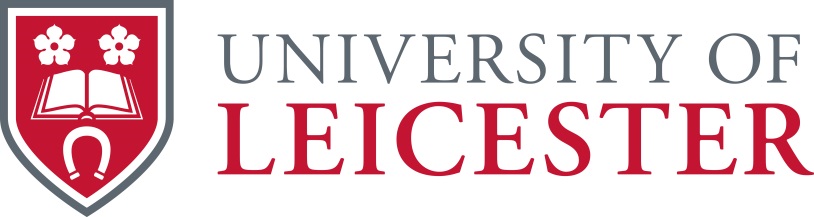 ESTATES & FACILITIES MANAGEMENT DIVISION[Insert Project Name and Building]PROJECT BOARD MEETING Agenda[Insert date and time][Insert Venue]InviteesDistribution                               (chair)                         (secretary)1.0Minutes of the Last Meeting/Matters Arising1.1[Insert Date of last Meeting]2.0Project Manager’s Report 2.1Scope2.2Programme2.3Cost2.4Risks 2.5Quality3.0Any Other Business 4.0Next Meeting[Insert  Date of Next Meeting]